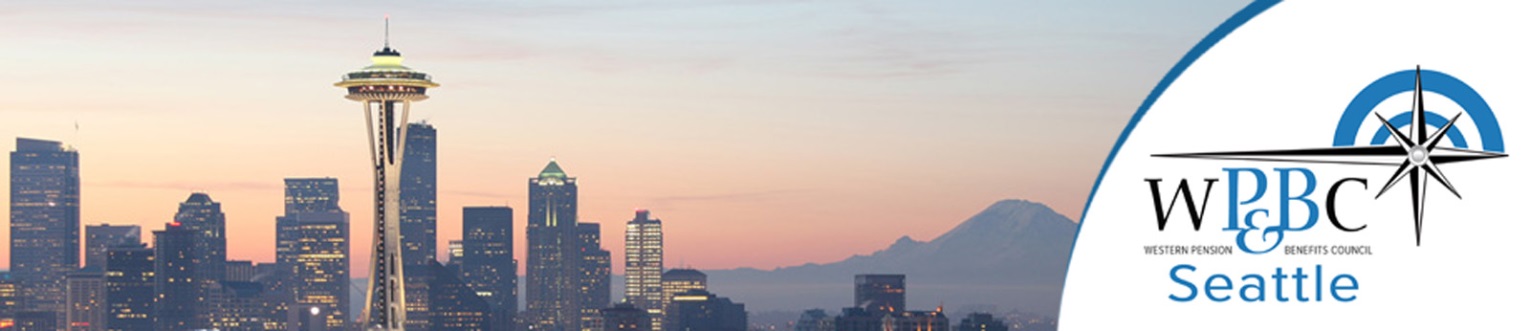 2020 Spring Seminar – April 30thWashington Athletic Club11:15 am – 5:30 pmConference Sponsorship FormYou are invited to be a part of the premier conference in the Seattle area for retirement and benefits professionals. Sponsorship of the conference will ensure that your company is featured for all event attendees.List Sponsor Name as you would like it to appear:Contact name:Contact email:		                                                Contact Phone:   	Return this form to info@wpbcseattle.org. An invoice will then be issued for payment. Or mail check payable to WP&BC Seattle Chapter to the address below. All Sponsorships include:Your company name and logo featured in a full-page ad in conference handouts. Deadline for full page ad is March 25, 2020You will have a table at our cocktail reception following the programLogo on posters throughout the event venueLogo displayed on screen between sessionsLogo and link to your company’s website on the event web pageOne paid registration for the Spring SeminarGold ($2,500) Sponsorship also includes:Recognition by WP&BC from the podium during the lunch programOne paid annual membership to WP&BCOne paid registration to all 2019 Seattle Chapter eventsWP&BC Seattle Chapter • 19540 International Blvd., Ste. 105 • SeaTac, WA 98188 • 206.653.7259Sponsorship Level:Gold  $2,500Silver   $1,000